おかやま地域カレッジ２０２０　参加申込書令和　　年　　月　　日おかやま地域カレッジ２０２０に申し込みます。参加申込締切　令和２年８月１１日（火）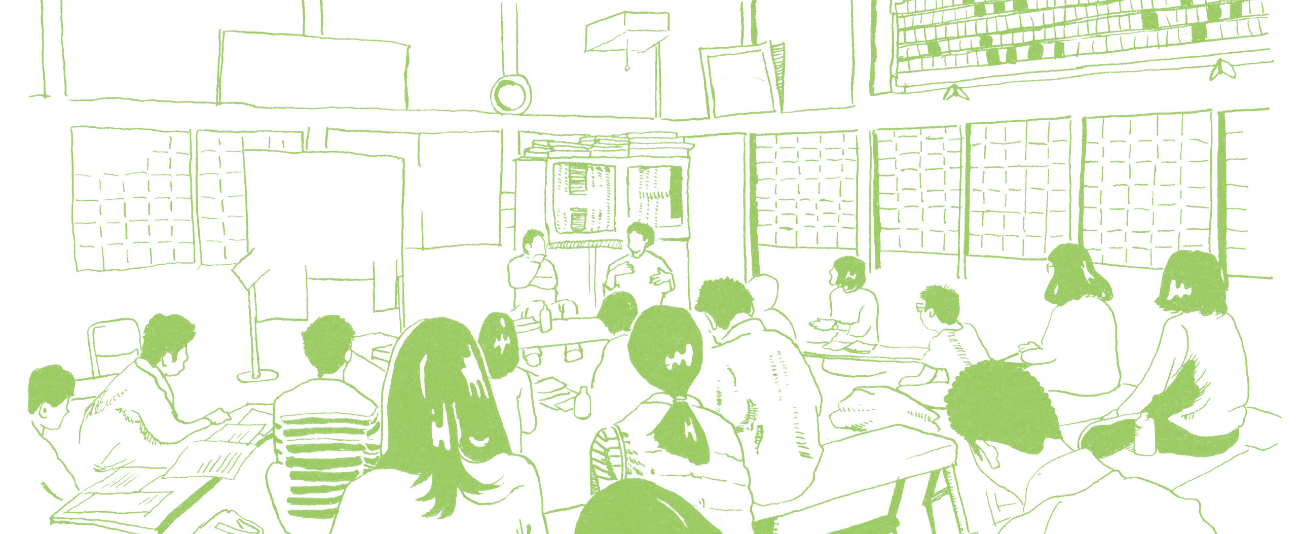 氏名所属・役職所属先住所〒TEL・FAXTEL：　　　　　　　　　　　　　　　　　FAX：E-mailプランイメージ（200～400字程度）プランイメージ（200～400字程度）その他、伝えておきたいこと等がございましたら、ご記入ください。その他、伝えておきたいこと等がございましたら、ご記入ください。